МЕТОДИЧЕСКАЯ РАЗРАБОТКА ПРОЕКТАИндивидуальное планирование профессиональной карьерына примере подготовки  студентов по профессии:  «Слесарь по КИП и А»Автор: Терентьева Светлана Владимировна 
Должность: мастер производственного обучения, преподаватель спец дисциплин 
Учебное заведение: БУ ХМАО-ЮГРЫ  "Когалымский политехнический колледж"
Населённый пункт: город Когалым
Наименование материала: метод разработка  
Дата публикации: 2017
Раздел: среднее профессиональное образование Продолжительность проекта: 2 года и 10 месяцевУчастники проекта: педагоги, студенты, родители.Возраст студента: 15-20 лет Актуальность в стремлении получить профессию и развить карьерный рост у студентов, часто расходятся  понятия, пути становления возникает необходимость индивидуальному пути-графику Гипотеза планирования профессионального карьерного роста способствует уверенность в себе, устройство на работу и поступление в высшее учебное заведение.…. Целью работы является  индивидуального  планирования  профессиональной карьеры для  студентов по профессии: «Слесарь по КИП и А» в БУ «Когалымский политехнический колледж»                                                                               Владимир Путин    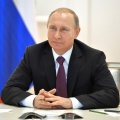  Об успехе: Знания — лучшая валюта XXI века«Посылать людей на войну необученными, значит предавать их»
                                                                                 
 Лао Цзы
                             
«Когда человек не знает, к какой пристани держит путь,
 для него ни один ветер не будет попутным»
Лу́ций А́нней Се́не́ка
Что значит профессиональная карьера?Карьера как стрелок, если умеешь стрелять, то достигнешь цели, а если отдаться «дело случая», то и результат непредсказуем. Сегодня всё чаще говорят о необходимости планирования карьеры. Можно ли предусмотреть все повороты своей профессиональной жизни? Как планировать движение по карьерной лестнице?  Это активные действия к достижению успехов в профессиональной деятельности.     Она тесно связана с профессиональным ростом и мастерством. Это не только сама цель, сколько движение к этой цели. Удачной карьера оказывается в том случае, когда человек заранее не просто знает, что он хочет, но и зачем ему это надо, что он будет делать, добившись цели. Выбираем свой путь профессиональной карьеры Из теории Киселёвой Е.В была раскрыта карьера через планирование на индивидуальном и организационном уровнях. В качестве методологической основы планирования и развития карьеры персонала в организации рассмотрены системный, гендерный подходы и модель партнерства. При анализе особенностей мужской карьеры отмечены ограничения, накладываемые мужской гендерной ролью, проблемы неконструктивного поведения. Рассмотрены новые типы мужественности, выявленные в современных социологических исследованиях, так же виды карьеры: Властная (рост влияния). Этот вид карьеры связан либо с формальным ростом влияния в организации посредством повышения должностного статуса, либо с ростом неформального авторитета работника в организации. Квалификационная. Данная карьера предполагает рост профессионализма. Статусная – повышение статуса работника в организации, выражаемое в присвоении либо очередного ранга за выслугу лет, либо почетного звания за выдающийся вклад в развитие организации.  Монетарная (карьера дохода). Этот вид карьеры предполагает повышение уровня вознаграждения работника.     Теория профессионального развития Д. Сьюпера По мнению Д. Сьюпера, индивидуальные профессиональные предпочтения и типы карьер можно рассматривать как попытки человека осуществлять "Я- концепцию", выраженную в тех утверждениях, которые личность желает сказать о себе. Все те утверждения, которые субъект может сказать относительно профессии, определяют его профессиональную "Я- концепцию". Те характеристики, которые являются общими как для его всецелой "Я- концепции", так и для его профессиональной "Я -концепции", образуют словарь понятий, который может быть использован для предсказания профессионального выбора. Так, например, если субъект думает о себе как об активном, общительном, деловом и ярком человеке и если он думает об юристах в таких же понятиях, он может стать юристом. Профессиональная карьера характеризуется тем, что человек в своей трудовой жизни проходит различные стадии развития: 1.Выбор профессионального пути, обучение, 2.Поступление на работу, 3.Профессиональный рост, 4.Поддержка индивидуальных профессиональных способностей и т. д.  Важно помнить, что карьера начинается не в момент назначения на какую-либо должность, а в момент выбора сферы, в которой можно применить свои способности. Основным условием успешной карьеры является правильный выбор профессии. Разрешение этой проблемы основывается на учете нескольких факторов. Фактор 1 Нужно хорошо знать мир профессий и требования, которые предъявляются к человеку, выполняющему ту или иную работу. Уточнить для себя формулу выбранной профессии, с учетом возможных запасных вариантов выбора. Фактор 2 Нужно правильно определить свои интересы и склонности, оценить свои возможности, состояние здоровья, способности и соответствие требованиям выбираемой профессии. Фактор 3 Нужно изучить состояние рынка труда, его потребности и региональные особенности. Фактор 4 Нужно исходить из реальных возможностей получения образования, переобучения и повышения квалификации. Проделав все это, вы сможете отобрать для себя несколько интересующих Вас профессий, и среди них - отыскать свою единственную, наметить свой профессиональный маршрут, и выбрать индивидуальный путь достижения поставленной цели. Горизонтальная и вертикальная карьера  Горизонтальная карьера – это рост профессионального мастерства. Она может развиваться в двух направлениях: углубление и расширение:  Углубление: -будете стараться осваивать более сложные формы работы, и в результате сможете выполнять такие операции, которые другим специалистам не по силам. Расширение: -освоение смежных профессий, что придаст независимость от других и универсальность при выполнении работ. Вертикальная карьера или административная – это рост в должности и связан с умением организовывать работу. Качества, которые определяют карьерный успех в профессиях – это: -образованность; -системность и аналитическое мышления, умение прогнозировать развитие ситуации, предвидеть результат решения, умение мыслить масштабно и реалистически одновременно; -коммуникативные умения, навыки эффективного межличностного взаимодействия, проницательность, умение оказывать психологическое воздействие и влияние на других людей; -высокий уровень само регуляции, умение управлять своим состоянием, развитость самоконтроля, стресса устойчивость; -деловая направленность; -активность, настойчивость и целеустремленность, направленность на принятие решений, умение решать нестандартные проблемы и задачи, стремление к постоянному повышению профессионализма; -реалистическое восприятие своих возможностей и способностей, высокое самоуважение (реальное восприятие себя, без самоуничижения). 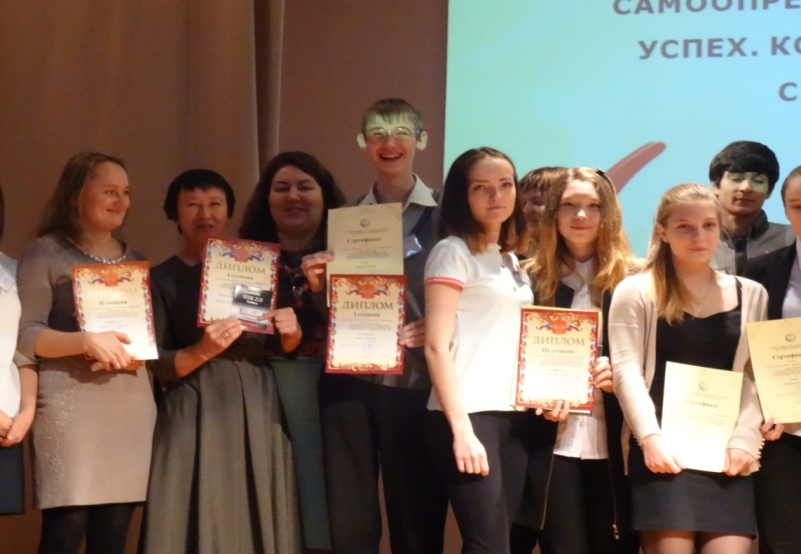 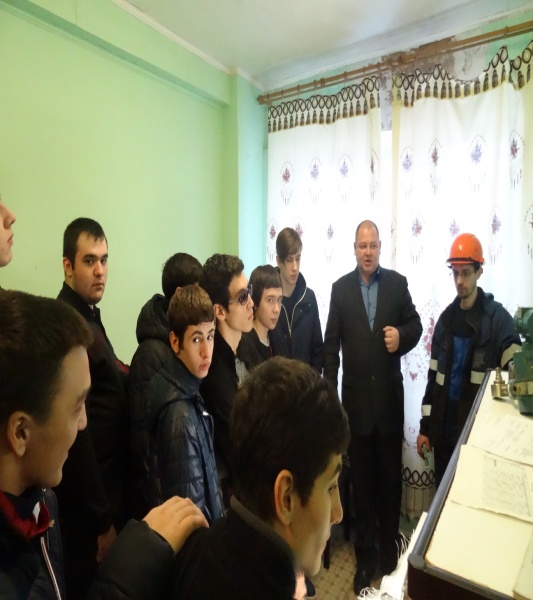 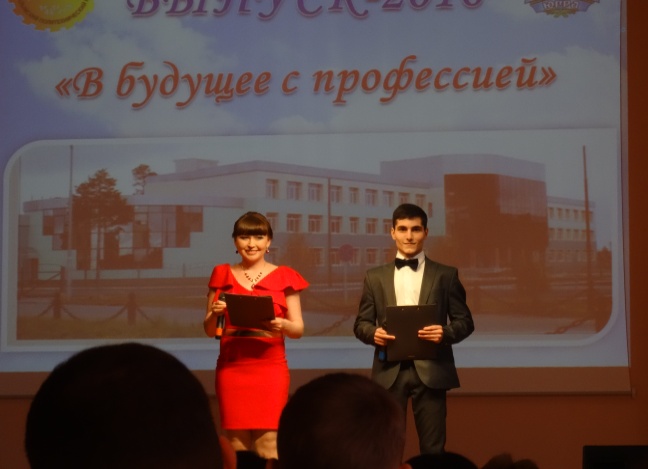 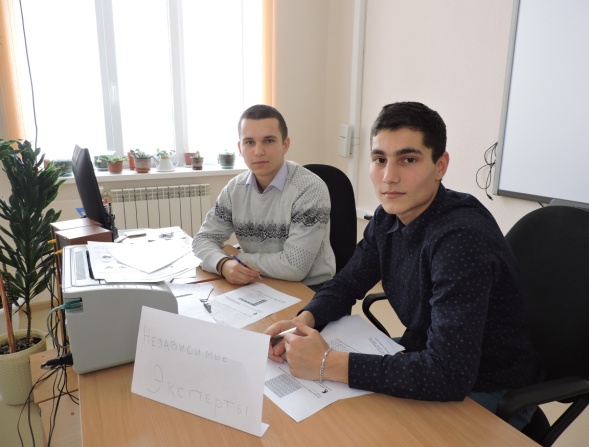 Шаги построения профессиональной карьеры Планирование профессиональной карьеры - непрерывный процесс, длящийся на протяжении всей профессиональной жизни. Какие шаги Вам надо осуществить, чтобы построить свою карьеру? Первый шаг – это осознанный и самостоятельный выбор профессии, что требует от Вас непрерывного трудового напряжения, творческого поиска самого себя, знания своих индивидуальных возможностей, своего призвания и своих пределов.Поступили на профессию: «Слесарь по контрольно-измерительным приборам и автоматике»Достижения: ОбучениеУчастие в различных мероприятиях, для поиска самого себя Второй шаг - продумывание и составление (самостоятельно или с помощью специалистов) личного профессионального и жизненного плана с учетом Ваших способностей и возможных препятствий и с проработкой запасных вариантов на случай неудачи.Для каждого индивидуально составляется план, с учётом индивидуальных особенностей студента и его хотения. Учитывается мнение родителей и их возможностей помочь своему ребёнку, рассматриваются отзывы педагогов о индивидуальности студентаНапример: Никита ДСр балл 1 курса: 3,76Ср.бал 2 курс: 3,77Ср.бал3 курс:4,2Избран зам старосты на 3 курсе. Участвовал на 4 научно-практической  конференции, где занял 1 местоТретий шаг – получение профессионального образования, что оказывает большое влияние на успешность самореализации, успешность карьеры, получение общественного признания, развития своих способностей, в достижении материального благополучия и тому подобное. Кроме того, в современном мире профессиональные знания и умения устаревают крайне быстро. Все настойчивее звучит сегодня требование готовности и способности к переобучению, повышению квалификации. Без этого условия невозможно не только продвинуться, но иногда и просто удержаться на своем месте. А значит Группа слесарей КИП и А должна овладеть : ОК 1-7. ПК 1.1.-1.4;2.1.-2.3; 3.1.-3.3.Четвертый шаг – это умение найти и получить работу. При этом важно наличие: -позитивной установки на трудоустройство; -умения эффективно искать и находить информацию о рабочих местах; -навыка грамотно составлять документы, необходимые при поиске работы и трудоустройстве, умения правильно составить резюме; -умения предоставить по телефону о себе информацию, чтобы с Вами захотелось встретиться и познакомиться поближе; -умение построить беседу с потенциальным работодателем так, чтобы он захотел принять Вас на работу, предложить достойные условия труда и оплаты. Особенности составления резюме  Резюме - Ваша визитная карточка на рынке труда, одно из самых эффективных средств саморекламы и само маркетинга.Резюме – документ, представляющий собой краткую историю карьеры и описание профессионально важных качеств.Резюме составляется и высылается работодателям для предварительного ознакомления и принятия решения о приглашении вас на интервью.Резюме используется при трудоустройстве в большинстве зарубежных и отечественных коммерческих фирм.Резюме должно красиво выглядеть. Ведь это первое впечатление от Вашей персоны, которое получает работодатель.Цель резюме - привлечь внимание потенциального работодателя.Резюме должно удовлетворять следующим требованиям:Краткость – объем текста равен одной странице.Уместность – пишите только о том, что имеет отношение к работе, избегайте ненужных деталей и подробностей.Правдивость – предоставляйте только ту информацию, которую вы можете полностью подтвердить.Позитивный характер – создавайте благоприятное впечатление, подчеркивайте положительные качества и сильные стороны, перечисляйте успехи.Систематичность – излагайте информацию последовательно, не допускайте пропусков во времени.Уникальность – пишите о том, что характеризует Вас как специалиста, отличает вас от большинства других кандидатов на должность.Хороший стиль изложения – пользуйтесь точными формулировками, избегайте непонятных сокращений и жаргонизмов.Грамотность.При написании резюме следует исходить из принципа избирательности, отбирая информацию для резюме согласно его целям. Задача человека, пославшего резюме - добиться, чтобы читающий захотел встретиться с ним лично.Резюме включает в себя следующие пункты: Имя, адрес, номер телефона (включая код города).Цель — краткое описание того, на получение какой должности претендует человек.Опыт работы. Трудовой опыт указывается в обратном хронологическом порядке (сначала указывается последнее место работы). Необходимо указать даты начала и окончания работы, наименование организации, название должности, должностные обязанности и имевшие место производственные достижения.Итог исследовательской работы заключается в том, что по окончанию обучения каждый студент выбрал себе цель профессиональной карьеры:Из 25 человек: 4- хотят остаться на воинской службе с применением своей профессии; 7 -поступают в ВУЗ: на профессию косвенно связанную 3, 4человек по профессии; 14- человек хотят работать по профессии повышая свой разряд.Никита ДДостоинствоНедостаткиМнение родителей1.Это наш сын2.Умет водиться со своей младшей сестрой3. После занятий сын должен быть дома! 4. Учиться нормально1. ЛентяйМнение преподавателей1.Способный молодой человек2.Имеет своё мнение. 1.Постоянно опаздывает и разговаривает на уроках2. Не желает участвовать в жизни колледжа3. Имеет много троек и не исправляет их по желанию4. Физически слабыйСвоё мнениеПрограммирую маршрут в играх.Меня ценят достойные люди этого города и за пределами территории ХМАО-Югры1.Хочу спать2.Боюсь публичных выступленийПлохое зрениеОК1ОК2ОК3ОК4ОК5ОК6ОК7МЕРОПРИЯТИЯМЕРОПРИЯТИЯМЕРОПРИЯТИЯМЕРОПРИЯТИЯМЕРОПРИЯТИЯМЕРОПРИЯТИЯМЕРОПРИЯТИЯОбучение по ТО, УП,ППТема выпускной квалификационной работеАнализировать свою успеваемость (виде графика итогов оценок за год)Помогать в сборе необходимых данных, презентаций, сообщений, мероприятия на конкурс и т.д.Создать группу «Мастер в беседе» Общаться в сетях интернета для сообщения со студентами своей группыУчаствовать во всех культурно-массовых и спортивных мероприятияхУчастие в военно-полевых сборахПК 1.1.ПК 1.2.ПК1.3. ПК 1.4.ПК 2.1.ПК 2.2.ПК 2.3.ПК 3.1.ПК3.2. ПК 3.3.Все профессиональные компетенции объединяет: специальные предметы, учебная практика, производственная практика. Итог: Экзамены на предприятии, а в дальнейшем в политехническом колледже; квалификационные практические  и письменные работы ; конференцииВсе профессиональные компетенции объединяет: специальные предметы, учебная практика, производственная практика. Итог: Экзамены на предприятии, а в дальнейшем в политехническом колледже; квалификационные практические  и письменные работы ; конференцииВсе профессиональные компетенции объединяет: специальные предметы, учебная практика, производственная практика. Итог: Экзамены на предприятии, а в дальнейшем в политехническом колледже; квалификационные практические  и письменные работы ; конференцииВсе профессиональные компетенции объединяет: специальные предметы, учебная практика, производственная практика. Итог: Экзамены на предприятии, а в дальнейшем в политехническом колледже; квалификационные практические  и письменные работы ; конференцииВсе профессиональные компетенции объединяет: специальные предметы, учебная практика, производственная практика. Итог: Экзамены на предприятии, а в дальнейшем в политехническом колледже; квалификационные практические  и письменные работы ; конференцииВсе профессиональные компетенции объединяет: специальные предметы, учебная практика, производственная практика. Итог: Экзамены на предприятии, а в дальнейшем в политехническом колледже; квалификационные практические  и письменные работы ; конференцииВсе профессиональные компетенции объединяет: специальные предметы, учебная практика, производственная практика. Итог: Экзамены на предприятии, а в дальнейшем в политехническом колледже; квалификационные практические  и письменные работы ; конференцииВсе профессиональные компетенции объединяет: специальные предметы, учебная практика, производственная практика. Итог: Экзамены на предприятии, а в дальнейшем в политехническом колледже; квалификационные практические  и письменные работы ; конференцииВсе профессиональные компетенции объединяет: специальные предметы, учебная практика, производственная практика. Итог: Экзамены на предприятии, а в дальнейшем в политехническом колледже; квалификационные практические  и письменные работы ; конференцииВсе профессиональные компетенции объединяет: специальные предметы, учебная практика, производственная практика. Итог: Экзамены на предприятии, а в дальнейшем в политехническом колледже; квалификационные практические  и письменные работы ; конференции